FINANCIAL SERVICES ICompetencies:	Perform accounting operations					Week 2.7			Perform document processing       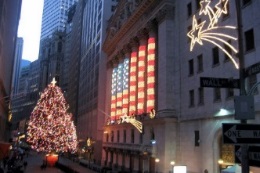 			Prepare a business plan for a start-up			Researching for informationAll work is due Friday.Assignments sheets can be found at http://www.financialservicesi.weebly.comMonday, December 7		Accounting I:		Reinforcement Activity (C. 1-5)Accounting II:		13-1 Work Together, On Your Own, ApplicationMS Office:		Word Unit D, Word p. 78 Chapter Work (together in class)Bus. Prin.:		7-1 Lecture/Discussion, p. 148 “Management Functions & Styles”			Complete Section G “Management/Personnel Team” + Organizational ChartMicroType Pro:	Lesson 12Tuesday, December 8		BPA Chapter Meeting Day – “Service + Social Activities”Accounting I:		Reinforcement Activity (C. 1-5)Accounting II:		13-2 Work Together, On Your Own, ApplicationBus. Prin.:		7-2 Lecture/Discussion, p. 154 “Leadership”			Complete Section F “Web Plan Summary”Calculator:		Lesson 13Wednesday, December 9Accounting I:		Reinforcement Activity (C. 1-5)Accounting II:		13-3 Work Together, On Your Own, ApplicationBus. Prin.:		7-3 Lecture/Discussion, p. 161 “Ethical Management”			Complete Section A “Executive Summary”MS Office:		Word Unit D, Concepts Review, p. 96Thursday, December 10		Accounting I:		Reinforcement Activity (C. 6-8)Accounting II:		13-4 Application onlyBus. Prin.:		8-1 Lecture/Discussion, p. 172 “HR Basics”			Review how to organize the document – Table of Contents + Page NumberingMS Office:		Word Unit D Skills Review, pp. 97-98, “Liberty Fitness”Friday, December 11	Accounting I:		Reinforcement Activity (C. 6-8) – Last Day to complete review problem.Accounting II:		13-5 Mastery; 13-6 Challenge, Ex. Cr.Bus. Prin.:		8-2 Lecture/Discussion, p. 178 “Managing Human Resources”			Review how to organize Section H, Financial Analysis together in class.MS Office:		Word Unit D Ind. Chl. 1, p. 100 “Village Catering”Looking ahead……	12/14 through 12/17 – LAB EXAM WEEK			12/18 – END OF 2ND 9 WEEKS			12/18 – END OF 1ST SEMESTER